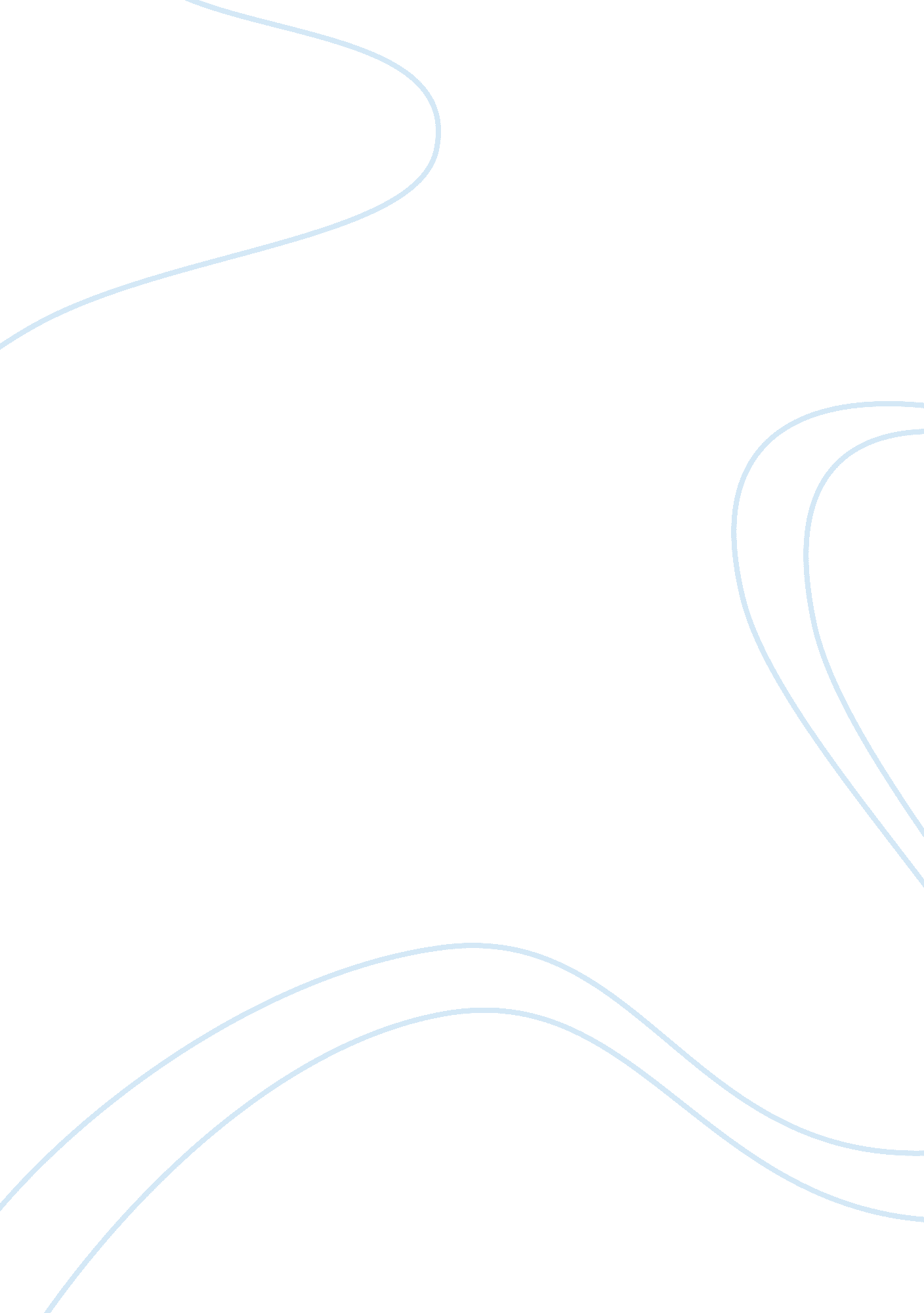 Dear person in my classBusiness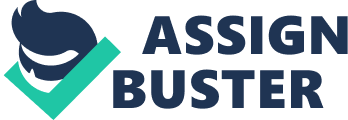 Dear ___, I don’t know your name yet and it’s the 4th week of school. Isn’t that sad? It wouldn’t be that devastating if you were someone else, but you aren’t. I’ve seen you around school and you seem pretty popular. You hangout with the other pretty, popular girls (Don’t worry I know their names, I’m in the loop). Well actually, now that I’m thinking about, I might know your name – I think it starts with a ‘ K’. Seems like every popular person’s name starts with that letter. Guess you were born into your job . . . Do you like it? They always say that popular people have the most problems, but I don’t believe it. You and your friends seem so happy, even with all negativity you receive. But don’t get me wrong, I like my life, my friends, my family. I love them. Do you love yours? Sincerely, Your Classmate 